Муниципальное автономное учреждение культуры«Чекмагушевская центральная межпоселенческая библиотека»Детская библиотека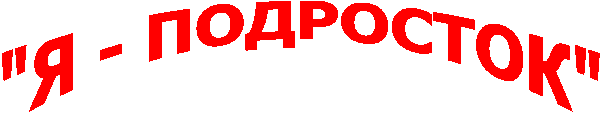 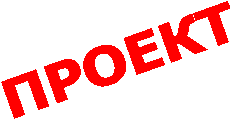 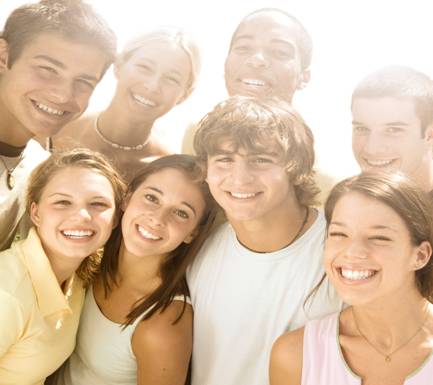  Срок реализации проекта: 2012 – 2014 годыАктуальность проектаПодростковый возраст - это период, когда происходит личностное становление человека, формируются взгляды и мировоззрение; это период самоопределения, когда растущий человек выбирает свою жизненную позицию: как относиться к себе и другим, каким ценностям следовать, какие предпочесть модели поведения.Подростки со свойственной этому возрасту чувствительностью, оказываются наиболее незащищенными, уязвимыми и психологически беспомощными перед жизненными трудностями. Часто они не готовы к новым жестким требованиям общества, не способны сделать самостоятельный выбор и взять на себя ответственность за свое поведение, за свое будущее, поэтому часто оказываются в стрессовых ситуациях. Не обладая жизненными навыками, не умея выбирать эффективные способы снятия напряжения, которые давали бы им возможность сохранить свою индивидуальность и сформировать здоровый и эффективный стиль жизни, они не справляются с многочисленными проблемами. За последние годы в России согласно данным правоохранительных органов в несколько раз увеличилось количество правонарушений среди детей и подростков.Любой ребенок, в каком бы возрасте он ни был, требует к себе самого пристального внимания. Он не просто член коллектива, он, прежде всего, личность. Обращение к личности ребенка, к его жизненным силам и потенциальным возможностям, к его самовоспитанию является одним из средств решения вопросов воспитания. Поэтому перед взрослыми всегда будет стоять открытым вопрос номер один - как стать для детей советниками и проводниками в их подготовке к взрослой жизни?Именно поэтому в настоящее время одним из основных направлений деятельности детской библиотеки является нравственное и правовое воспитание, правовое просвещение подрастающего поколения.Реализация этого проекта позволит дать основы правовых знаний подросткам, развернуть работу по созданию и использованию баз данных по правовой и социальной информации. Проект поможет его участникам научиться толерантным отношениям: определять и сохранять границы свободы учителя, ученика, родителей в той мере, в какой она могла бы сочетаться со свободой других; проявлять уважение к человеческой индивидуальности. Ведь основа всех прав - уважение достоинства любого человека.Проект предусматривает применение современных технологий обучения, включающих интерактивные формы, игровые методы работы, использование аудио, видео и электронных изданий, ресурсов Интернет, что побуждает подростков не только изучать свои права, но и активно использовать их, реализовывать их, приобретать опыт взаимодействия в семье и в школе. В связи с этим реализация проекта требует развития дополнительных компьютерных ресурсов, т.к. практическая работа с компьютером обеспечит свободный доступ к информации, будет способствовать повышению эффективности работы библиотеки, улучшению качества занятий.Цели проектной деятельности:- Воспитание социально ценной, духовно зрелой, образованной личности, умеющей использовать и применять на практике полученную информацию;- Формирование у подростков практического интереса к правам и законам как основе существования современного общества;- Формирование качественного фонда художественной и отраслевой литературы для подростков.Задачи проектной деятельности:-  способствовать развитию читательского интереса, раскрытию творческого и интеллектуального потенциала детей и подростков;-  использовать нестандартные и инновационные творческие формы библиотечной работы с учетом возрастных особенностей;-  создать в библиотеке комфортную среду для неформального общения;-   формировать круг чтения, превратив его в полезный, содержательный и творческий досуг;-   создать условия по предоставлению доступа детского населения к правовой, социально значимой информации;-   формировать у подростков потребность в знании своих прав и обязанностей через серию занятий, убеждающих в том, что знание своих прав и обязанностей, умение их сочетать, умение регулировать свои отношения со взрослыми - важная компетентность подростка, обеспечивающая его дальнейшую успешную жизнь в обществе;- привлечь к участию в программе лиц, обладающих теоретическими знаниями в области психологии, закона и права;- подготовить     актив  подростков     (волонтерскую     группу)     для     ведения профилактической работы в рамках проекта по принципу «подросток - подростку»;-  создать электронную базу данных по правовой и социальной информации;-  обучить  подростков навыкам работы с электронными изданиями, с ресурсами Интернет, работе в правовой системе «КонсультантПлюс», навыкам информационного поиска;-  подготовить собственные информационные продукты (методические материалы, буклеты, памятки по правовой и социальной информации).Ожидаемые результаты:1. Формирование подростка как гармонически развитой личности;2.Приобретение подростками практического опыта применения прав человека, самостоятельного решения конкретных жизненных ситуаций;3.Организация досуга подростков с учетом интересующих их занятий и увлечений;4.Воспитание активной жизненной позиции;5.Добровольный, осознанный отказ подростков от негативных стереотипов поведения, развитие навыка сопротивления групповому давлению и влиянию рекламы;6.Формирование основ правовой культуры и принципов толерантности у участников проекта;7.Вовлечение подростков в общественно значимую деятельность;8.Развитие навыка диалога, коллективного творческого поиска;9.Повышение у подростков степени ответственности за свои поступки;10.Формирование у подростков читательских интересов, свидетельствующих о развитии у них кругозора и общих представлений об окружающем мире;11.Свободное ориентирование детей и подростков в электронной базе данных библиотеки.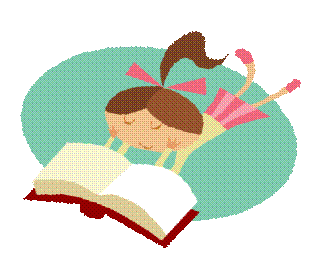 Основные формы деятельности:        книжные выставки;        информационно-практические занятия;        лекции, беседы;        конкурсно-игровые, развлекательные  мероприятия;        деловые, ролевые игры;        игровое программирование конкретной ситуации;        тестирование;        анализ актуальных жизненных ситуаций участников;        групповые занятия с элементами тренинга;        просмотры видеофильмов;        самостоятельная работа подростков с компьютером.Партнерство        Инспекция  по делам несовершеннолетних ОВД по Чекмагушевскому      району;                Комитет по делам несовершеннолетних при Администрации района;                МУ Молодежный центр;                Антинаркотическая комиссия муниципального района Чекмагушевский район РБ                МОУ СОШ № 1, МОУ СОШ № 2;                Центральная районная больница;                Опека и попечительство Чекмагушевского районного отдела образования;                Центр правовой и деловой информации Центральной библиотеки;                Средства массовой информации (телевидение, редакция газеты «Игенче»).Участники программы:Учащиеся МБОУ СОШ № 1 Школа- гимназия № 2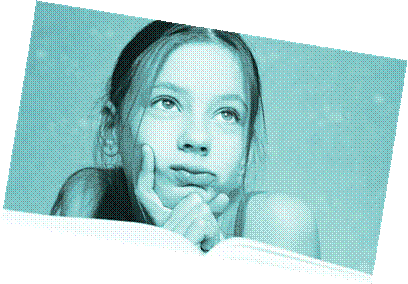 План мероприятий   Что уже сделано по проектуДетская библиотека сегодня как единый организм, неразрывно связанный со средней школой, оздоровительными лагерями, социальным приютом, центром детского творчества, инспекцией по делам несовершеннолетних, редакцией газеты «Игенче», которые всегда откликаются на наши приглашения принять участие в том или ином библиотечном событии. Коллектив библиотеки проводит большую индивидуальную и массовую работу. Массовые мероприятия направлены не только на то, чтобы развлекать детей, каждое из них несет на себе определенную информационную нагрузку. Например, «Конкурс знатоков права», правовая игра «Человек. Государство. Закон». Постоянно действуют книжно-иллюстративные выставки по данной теме. Сотрудники библиотеки проводят мероприятия, поднимающие проблемы наркомании, токсикомании, СПИДа, на которых каждому ребенку предоставляется возможность высказать свое мнение. Оказываем платные услуги руководителям детского чтения и школьникам старшего возраста, а также выполняем запросы читателей в помощь образованию, по интересам, в т.ч. удовлетворяем потребности детей в области права, жизнедеятельности, экономических знаний. Активно сотрудничаем с Центром правовой и деловой информации в Центральной библиотеке.Смета расходов№Наименование мероприятийСрокивыполнения1.Проведение цикла занятий по правовой тематике в рамках клуба «Подросток и закон»:«Я – Человек»«Подросток, знай свои права!»«Учимся жить по закону» «Выборы – это серъезно»«Твой выбор -  надежное будущее!»«Остров сокровищ»«Права детей в сказках»«Герои книг имеют право»«Я ребенок – я имею право» «По лабиринтам права»«Знать, чтобы не отступиться»«Терроризм – угроза обществу»сентябрьоктябрьноябрьдекабрьянварьфевральмартапрельмайиюньиюльавгуст2.Интеллектуальная игра по пропаганде здорового образа жизни в форме телевизионной игры «Быть здоровым – это классно!»«Вместе весело шагать»«Не отнимай у себя завтра»«Пусть беда минует тебя»«Наркомания – трагедия личности»«Безвредного табака не бывает»«Правда об алкоголе»декабрь3.Создание клуба общения для подростков «ТинейджерКлуб»:  - Создание волонтерской группы среди детей и подростков  для ведения профилактической беседы по принципу «подросток-подростку»;   -  Проведение тренинговых занятий с волонтерами («Я – личность. Я – гражданин»,  «Команда, без которой мне не жить», «Я и мой характер», «Я сам строю свою жизнь», «Мы – команда», «Как стать лидером»);- Участие волонтеров в организации  игровых и развлекательных мероприятий, проведение выездных мероприятий в социальном приюте, дошкольных учреждениях; - Участие волонтеров в формировании фонда библиотеки.В течение года4.Анкетирование «Молодежь: право и здоровье» (с целью выявления отношения молодежи к наркотикам,алкоголю, правам и закону)апрель5.Оформление и ведение «Тетради доверия»В течение года6.Проведение Недели добра «Настоящая дружба»«Планета добра»«Мир всем детям на планете»«Попробуй стать волшебником»«Любить ближнего»«В человеке все должно быть прекрасно…»апрель 7.Участие в районных мероприятиях, акциях, проводимых Комитетом по делам молодежииюнь8.Книжные выставки:«Путеводитель в мире права» «Правовой алфавит»«На краю пропасти»«Не проходи мимо! Читай закон»В течение годаТехнические средстваКоличествоСтоимостьКомпьютер120 000